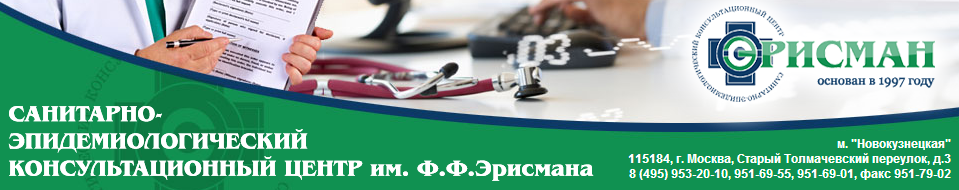 Правила госпитализации, сроки и документы 1.1 Показания для экстренной госпитализации в круглосуточный стационар Госпитализации по экстренным показаниям осуществляется при   угрозе жизни больного при острой (экстренной) хирургической патологии и  состояниях, требующих неотложных лечебно-диагностических мероприятий и (или) круглосуточного наблюдения. 1.2 Показания для плановой госпитализации в круглосуточный стационар Не осуществляется1.3 Показания для плановой госпитализации в дневной стационар Не осуществляется2. Порядок госпитализации больного в стационар 2.1 Экстренная госпитализация осуществляется незамедлительно независимо от наличия или отсутствия паспорта, полиса и результатов обследования на амбулаторном этапе 